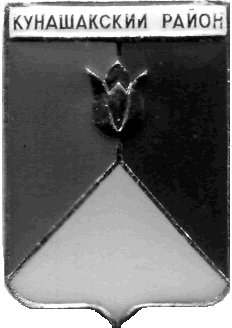 
СОБРАНИЕ ДЕПУТАТОВКУНАШАКСКОГО МУНИЦИПАЛЬНОГО РАЙОНАЧЕЛЯБИНСКОЙ ОБЛАСТИРЕШЕНИЕ3 заседаниеот «22» марта  . № 18О внесении изменений и дополнений  в План приватизации имущества Кунашакского муниципального районана 2022 годРуководствуясь Федеральным законом «Об общих принципах организации местного самоуправления в Российской Федерации» от 06.10.2003 года №131-ФЗ, Уставом Кунашакского муниципального района, Положением о порядке и условиях приватизации муниципального имущества Кунашакского муниципального района от 27.03.2013 года № 26, Собрание депутатов Кунашакского муниципального района РЕШАЕТ:1. Внести изменения и дополнения в План приватизации имущества Кунашакского муниципального района на 2022 год, согласно приложению.2.  Настоящее решение вступает в силу со дня подписания и подлежит опубликованию в средствах массовой информации.3.  Контроль исполнения решения возложить на постоянную комиссию по бюджету, налогам и предпринимательству Собрания депутатов.ПредседательСобрания депутатов									  Н.В. ГусеваПриложение к решению Собрания депутатовКунашакского муниципального района                                                                                                                                                                                                        от «22» марта 2022г. № 18Прогнозный план приватизации имущества Кунашакского муниципального района на 2022 год.№Наименование имуществаИндивидуализирующие данные (характеристика имущества)Способ приватизации муниципального имуществапредполагаемый срок приватизации прогнозируемая рыночная стоимость, руб.прогнозируемый доход от реализации, руб.Иные сведения Автомобиль АУДИ А8 (VIN) WAUZZZ4DZ1NO 11872, 2001 года изготовленияпродажа муниципального имуществаII-III  квартал509000,00509000,00АвтомобильMERCEDES-BENZ S 500 4M (VIN: WDB2201841A454532), 2004 года изготовленияпродажа муниципального имуществаII-III  квартал953000,00953000,00